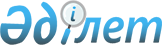 О признании утратившими силу некоторых приказов в области культурыПриказ Министра культуры Республики Казахстан от 5 декабря 2011 года № 163

      В целях реализации Закона Республики Казахстан от 5 июля 2011 года «О внесении изменений и дополнений в некоторые законодательные акты Республики Казахстан по вопросам пересмотра компетенции уполномоченных государственных органов и Правительства Республики Казахстан на принятие нормативных правовых актов, устанавливающих требования к проверяемым субъектам» и в соответствии со статьей 21-1 Закона Республики Казахстан от 24 марта 1998 года «О нормативных правовых актах» ПРИКАЗЫВАЮ:



      1. Признать утратившими силу:



      1) приказ Министра культуры и информации Республики Казахстан от 20 августа 2007 года № 218 «Об утверждении Правил определения и режима использования охранных зон, зон регулирования застройки и зон охраняемого природного ландшафта объектов историко-культурного наследия» (зарегистрированный в Реестре государственной регистрации нормативных правовых актов за № 4925, опубликованный в Бюллетене нормативных правовых актов центральных исполнительных и иных государственных органов Республики Казахстан, октябрь 2007 года, № 10, ст. 286);



      2) приказ и.о. Министра культуры Республики Казахстан от 5 октября 2010 года № 108 «Об утверждении критериев определения индекса фильма» (зарегистрированный в Реестре государственной регистрации нормативных правовых актов за № 6612, опубликованный в газетах «Егемен Қазақстан» от 30 ноября 2010 года № 506-512 (26355) и «Казахстанская правда» от 7 декабря 2010 года № 331 (26392)).



      2. Комитету по культуре Министерства культуры Республики Казахстан в недельный срок со дня вступления в силу настоящего приказа направить копию приказа в Министерство юстиции Республики Казахстан и официальное печатное издание.



      3. Настоящий приказ вступает в силу со дня подписания.      Министр                                    М. Кул-Мухаммед
					© 2012. РГП на ПХВ «Институт законодательства и правовой информации Республики Казахстан» Министерства юстиции Республики Казахстан
				